            Wyprawka  przedszkolaka („Zerówka”)komplet książek (zamówimy w szkole)kapcie w workublok techniczny biały i kolorowypapier ksero (ryza)papier samoprzylepnywycinanki samoprzylepnenożyczki przedszkolneklej w sztyfcie dużyfarby plakatowe, pędzel do farb, pojemnik na wodęplastelinakredki ołówkowe 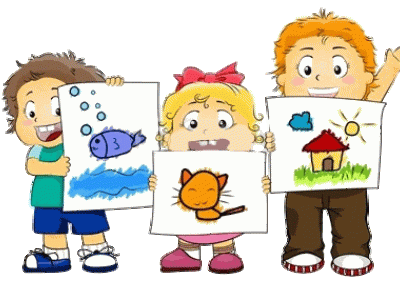 kredki Bambinokredki pastelowe temperówka gumka do wycierania ołówekkolorowankastrój gimnastyczny w worku kubek na herbatęPROSZĘ WSZYSTKO PODPISAĆ W WIDOCZNYM MIEJSCU